LABORATÓRIO DE ECOLOGIA ______________________Docente: _________________________________ Disciplina____________________________ Data:_____/_____ /_______ Inicio: ____:____ H  Término: ____:_____H Nº de Discentes: ________ Título: ____________________________________________Declaro estar ciente das Normas de Uso e Segurança do Laboratório de Ecologia _________________ DEMA/UFPB.□ Deferido      □ Indeferido _____________________________________________________________________________ _____________________________________________________________________________ _____________________________________________________________________________ _____________________________________________________________________________ Rio Tinto - PB, _____/_____ /________ 	  _________________________________________ 					          Coordenador ou vice-coordenador do Laboratório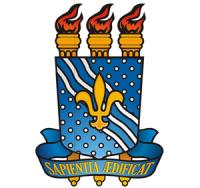 UNIVERSIDADE FEDERAL DA PARAÍBACENTRO DE CIÊNCIAS APLICADAS E EDUCAÇÃODEPARTAMENTO DE ENGENHARIA E MEIO AMBIENTESOLICITAÇÃO DE AULA PRÁTICADADOS DA PRÁTICAMATERIAIS E EQUIPAMENTOSMATERIAIS E EQUIPAMENTOSDESCRIÇÃOQuantidadeREAGENTESREAGENTESDESCRIÇÃOQuantidadePARECER DO LABORATÓRIO